ОБЩИЕ СВЕДЕНИЯ Учебная дисциплина «Организация и управление торговой деятельностью» изучается в седьмом, восьмом семестрах.Курсовая работа – предусмотрена в 8 семестреФорма промежуточной аттестации: Место учебной дисциплины в структуре ОПОПУчебная дисциплина Организация и управление торговой деятельностью относится к части, формируемой участниками образовательных отношений.Основой для освоения дисциплины являются результаты обучения по предшествующим дисциплинам и практикам в бакалавриате:Поведение потребителей;Основы торгового дела;Документация в профессиональной деятельности.Результаты обучения по учебной дисциплине используются при изучении следующих дисциплин и прохождения практик:Управление бизнес-процессами в торговле;Товарная информация и маркировка.ЦЕЛИ И ПЛАНИРУЕМЫЕ РЕЗУЛЬТАТЫ ОБУЧЕНИЯ ПО ДИСЦИПЛИНЕ Целями изучения дисциплин Организация и управление торговой деятельностью являются:Изучение сущности коммерческой деятельности торгового предприятия как рыночной категории и ее роли в эффективном хозяйствовании предприятия;Освоение принципов и способов организации и управления торговой деятельностью;Освоение основных показателей, характеризующих торговую деятельность;Формирование системы оценки показателей торговой деятельности.Формирование у обучающихся компетенций, установленных образовательной программой в соответствии с ФГОС ВО по данной дисциплин.Результатом обучения по учебной дисциплине является овладение обучающимися знаниями, умениями, навыками и опытом деятельности, характеризующими процесс формирования компетенций и обеспечивающими достижение планируемых результатов освоения учебной дисциплины.Формируемые компетенции, индикаторы достижения компетенций, соотнесённые с планируемыми результатами обучения по дисциплине:СТРУКТУРА И СОДЕРЖАНИЕ УЧЕБНОЙ ДИСЦИПЛИНЫ/МОДУЛЯОбщая трудоёмкость учебной дисциплины/модуля по учебному плану составляет:Структура учебной дисциплины для обучающихся по видам занятий (очно-заочная форма обучения) Структура учебной дисциплины/модуля для обучающихся по разделам и темам дисциплины: (очно-заочная форма обучения)Краткое содержание учебной дисциплиныОрганизация самостоятельной работы обучающихсяСамостоятельная работа студента – обязательная часть образовательного процесса, направленная на развитие готовности к профессиональному и личностному самообразованию, на проектирование дальнейшего образовательного маршрута и профессиональной карьеры.Самостоятельная работа обучающихся по дисциплине организована как совокупность аудиторных и внеаудиторных занятий и работ, обеспечивающих успешное освоение дисциплины. Аудиторная самостоятельная работа обучающихся по дисциплине выполняется на учебных занятиях под руководством преподавателя и по его заданию. Аудиторная самостоятельная работа обучающихся входит в общий объем времени, отведенного учебным планом на аудиторную работу, и регламентируется расписанием учебных занятий. Внеаудиторная самостоятельная работа обучающихся – планируемая учебная, научно-исследовательская, практическая работа обучающихся, выполняемая во внеаудиторное время по заданию и при методическом руководстве преподавателя, но без его непосредственного участия, расписанием учебных занятий не регламентируется.Внеаудиторная самостоятельная работа обучающихся включает в себя:подготовку к лекциям, практическим занятиям, экзаменам;изучение учебных пособий;изучение разделов/тем, невыносимых на лекции и практические занятия самостоятельно;изучение теоретического и практического материала по рекомендованным источникам;выполнение домашних заданий;выполнение курсовых работ;подготовка к промежуточной аттестации в течение семестра;Самостоятельная работа обучающихся с участием преподавателя в форме иной контактной работы предусматривает групповую и (или) индивидуальную работу с обучающимися и включает в себя:проведение индивидуальных и групповых консультаций по отдельным темам/разделам дисциплины;проведение консультаций по выполнению курсовой работыпроведение консультаций перед экзаменом;Перечень разделов/тем/, полностью или частично отнесенных на самостоятельное изучение с последующим контролем:Применение электронного обучения, дистанционных образовательных технологийРеализация программы учебной дисциплины с применением электронного обучения и дистанционных образовательных технологий регламентируется действующими локальными актами университета.Учебная деятельность частично проводится на онлайн-платформе за счёт применения учебно-методических электронных образовательных ресурсов:ЭОР обеспечивают в соответствии с программой дисциплины: организацию самостоятельной работы обучающегося, включая контроль знаний обучающегося (самоконтроль, текущий контроль знаний и промежуточную аттестацию), методическое сопровождение и дополнительную информационную поддержку электронного обучения (дополнительные учебные и информационно-справочные материалы). Текущая и промежуточная аттестации по онлайн-курсу проводятся в соответствии с графиком учебного процесса и расписаниемРЕЗУЛЬТАТЫ ОБУЧЕНИЯ ПО ДИСЦИПЛИНЕ/МОДУЛЮ, КРИТЕРИИ ОЦЕНКИ УРОВНЯ СФОРМИРОВАННОСТИ КОМПЕТЕНЦИЙ, СИСТЕМА И ШКАЛА ОЦЕНИВАНИЯСоотнесение планируемых результатов обучения с уровнями сформированности компетенции(й).ОЦЕНОЧНЫЕ СРЕДСТВА ДЛЯ ТЕКУЩЕГО КОНТРОЛЯ УСПЕВАЕМОСТИ И ПРОМЕЖУТОЧНОЙ АТТЕСТАЦИИ, ВКЛЮЧАЯ САМОСТОЯТЕЛЬНУЮ РАБОТУ ОБУЧАЮЩИХСЯПри проведении контроля самостоятельной работы обучающихся, текущего контроля и промежуточной аттестации по учебной дисциплине/учебному модулю (название) проверяется уровень сформированности у обучающихся компетенций и запланированных результатов обучения по дисциплине (модулю), указанных в разделе 2 настоящей программы.Формы текущего контроля успеваемости, примеры типовых заданий: Критерии, шкалы оценивания текущего контроля успеваемости:Промежуточная аттестация:Критерии, шкалы оценивания промежуточной аттестации учебной дисциплины/модуля:Примерные темы курсовой работы:1 Основы технологии и организации товародвижения. 2 Рациональная организация товародвижения. 3 Типы и виды оптовых предприятий, их роль в процессе товародвижения. 4 Назначение, функции и классификация складов.5 Требования к современным складам и их размещению. Критерии, шкалы оценивания курсовой работыСистема оценивания результатов текущего контроля и промежуточной аттестации.Оценка по дисциплине выставляется обучающемуся с учётом результатов текущей и промежуточной аттестации.ОБРАЗОВАТЕЛЬНЫЕ ТЕХНОЛОГИИРеализация программы предусматривает использование в процессе обучения следующих образовательных технологий:групповых дискуссий;анализ ситуаций;поиск и обработка информации с использованием сети Интернет;ПРАКТИЧЕСКАЯ ПОДГОТОВКАПрактическая подготовка в рамках учебной дисциплины реализуется при проведении практических занятий, предусматривающих участие обучающихся в выполнении отдельных элементов работ, связанных с будущей профессиональной деятельностью. К числу таких работ в данной дисциплине относятся:проведение оценки уровня организации и управления в существующих торговых организациях по выбору обучающегося;возможность проектирования торговой организации по заданным параметрам в зависимости от планируемого места расположенияОРГАНИЗАЦИЯ ОБРАЗОВАТЕЛЬНОГО ПРОЦЕССА ДЛЯ ЛИЦ С ОГРАНИЧЕННЫМИ ВОЗМОЖНОСТЯМИ ЗДОРОВЬЯПри обучении лиц с ограниченными возможностями здоровья и инвалидов используются подходы, способствующие созданию безбарьерной образовательной среды: технологии дифференциации и индивидуального обучения, применение соответствующих методик по работе с инвалидами, использование средств дистанционного общения, проведение дополнительных индивидуальных консультаций по изучаемым теоретическим вопросам и практическим занятиям, оказание помощи при подготовке к промежуточной аттестации.При необходимости рабочая программа дисциплины может быть адаптирована для обеспечения образовательного процесса лицам с ограниченными возможностями здоровья, в том числе для дистанционного обучения.Учебные и контрольно-измерительные материалы представляются в формах, доступных для изучения студентами с особыми образовательными потребностями с учетом нозологических групп инвалидов:Для подготовки к ответу на практическом занятии, студентам с ограниченными возможностями здоровья среднее время увеличивается по сравнению со средним временем подготовки обычного студента.Для студентов с инвалидностью или с ограниченными возможностями здоровья форма проведения текущей и промежуточной аттестации устанавливается с учетом индивидуальных психофизических особенностей (устно, письменно на бумаге, письменно на компьютере, в форме тестирования и т.п.). Промежуточная аттестация по дисциплине может проводиться в несколько этапов в форме рубежного контроля по завершению изучения отдельных тем дисциплины. При необходимости студенту предоставляется дополнительное время для подготовки ответа на зачете или экзамене.Для осуществления процедур текущего контроля успеваемости и промежуточной аттестации обучающихся создаются, при необходимости, фонды оценочных средств, адаптированные для лиц с ограниченными возможностями здоровья и позволяющие оценить достижение ими запланированных в основной образовательной программе результатов обучения и уровень сформированности всех компетенций, заявленных в образовательной программе.МАТЕРИАЛЬНО-ТЕХНИЧЕСКОЕ ОБЕСПЕЧЕНИЕ ДИСЦИПЛИНЫ Материально-техническое обеспечение дисциплины при обучении с использованием традиционных технологий обучения.Материально-техническое обеспечение учебной дисциплины при обучении с использованием электронного обучения и дистанционных образовательных технологий.Технологическое обеспечение реализации программы осуществляется с использованием элементов электронной информационно-образовательной среды университета.УЧЕБНО-МЕТОДИЧЕСКОЕ И ИНФОРМАЦИОННОЕ ОБЕСПЕЧЕНИЕ УЧЕБНОЙ ДИСЦИПЛИНЫИНФОРМАЦИОННОЕ ОБЕСПЕЧЕНИЕ УЧЕБНОГО ПРОЦЕССАРесурсы электронной библиотеки, информационно-справочные системы и профессиональные базы данных:Перечень программного обеспечения ЛИСТ УЧЕТА ОБНОВЛЕНИЙ РАБОЧЕЙ ПРОГРАММЫ УЧЕБНОЙ ДИСЦИПЛИНЫ/МОДУЛЯВ рабочую программу учебной дисциплины/модуля внесены изменения/обновления и утверждены на заседании кафедры:Министерство науки и высшего образования Российской ФедерацииМинистерство науки и высшего образования Российской ФедерацииФедеральное государственное бюджетное образовательное учреждениеФедеральное государственное бюджетное образовательное учреждениевысшего образованиявысшего образования«Российский государственный университет им. А.Н. Косыгина«Российский государственный университет им. А.Н. Косыгина(Технологии. Дизайн. Искусство)»(Технологии. Дизайн. Искусство)»Институт Экономики и менеджментаКафедра Коммерции и сервисаРАБОЧАЯ ПРОГРАММАУЧЕБНОЙ ДИСЦИПЛИНЫРАБОЧАЯ ПРОГРАММАУЧЕБНОЙ ДИСЦИПЛИНЫРАБОЧАЯ ПРОГРАММАУЧЕБНОЙ ДИСЦИПЛИНЫОрганизация и управление торговой деятельностиОрганизация и управление торговой деятельностиОрганизация и управление торговой деятельностиУровень образования бакалавриатбакалавриатНаправление подготовки38.03.06Торговое делоНаправленность Организация и управление торговой деятельностьюОрганизация и управление торговой деятельностьюСрок освоения образовательной программы по очной форме обучения4 года4 годаФорма обученияочно-заочнаяочно-заочнаяРабочая программа учебной дисциплины Организация и управление торговой деятельностью основной профессиональной образовательной программы высшего образования, рассмотрена и одобрена на заседании кафедры, протокол № 12 от 08.06.2021 г.Рабочая программа учебной дисциплины Организация и управление торговой деятельностью основной профессиональной образовательной программы высшего образования, рассмотрена и одобрена на заседании кафедры, протокол № 12 от 08.06.2021 г.Рабочая программа учебной дисциплины Организация и управление торговой деятельностью основной профессиональной образовательной программы высшего образования, рассмотрена и одобрена на заседании кафедры, протокол № 12 от 08.06.2021 г.седьмой семестр- экзамен восьмой семестр- экзаменКод и наименование компетенцииКод и наименование индикаторадостижения компетенцииПланируемые результаты обучения по дисциплинеПК-6 Способен управлять торгово-технологическими процессами в торговой и коммерческой сферах, обеспечивать необходимый уровень качества обслуживания, регулировать процессы хранения товаров, диагностировать дефекты, проводить инвентаризацию, определять и минимизировать затраты ресурсов, учитывать и списывать потериИД-ПК-6.1 Анализ деятельности основных торгово-технологических процессов и обеспечение эффективной работы подразделения (отдела, службы) в соответствии со стратегическими целями организацииПрименяет логико-методологический инструментарий для критической оценки деятельности торговых предприятийВыстраивает современные торгово-технологические процессы с целью удовлетворения потребностей рынка.Анализирует важные критерии оценки торговой деятельности, сформировавшиеся в ходе развития торгового предприятия; обосновывает актуальность использования ресурсов торгового предприятия при профессиональном взаимодействии.Критически и самостоятельно осуществляет анализ использования ресурсов торгового предприятия на основе системного подхода, вырабатывает стратегию действий для решения проблемных ситуаций.ПК-6 Способен управлять торгово-технологическими процессами в торговой и коммерческой сферах, обеспечивать необходимый уровень качества обслуживания, регулировать процессы хранения товаров, диагностировать дефекты, проводить инвентаризацию, определять и минимизировать затраты ресурсов, учитывать и списывать потериИД-ПК-6.4 Разработка основных направлений контроля ресурсов организации и планирования затрат на реализацию товаров при формировании ценыПрименяет логико-методологический инструментарий для критической оценки деятельности торговых предприятийВыстраивает современные торгово-технологические процессы с целью удовлетворения потребностей рынка.Анализирует важные критерии оценки торговой деятельности, сформировавшиеся в ходе развития торгового предприятия; обосновывает актуальность использования ресурсов торгового предприятия при профессиональном взаимодействии.Критически и самостоятельно осуществляет анализ использования ресурсов торгового предприятия на основе системного подхода, вырабатывает стратегию действий для решения проблемных ситуаций.по очно-заочной форме обучения –9з.е.324час.Структура и объем дисциплиныСтруктура и объем дисциплиныСтруктура и объем дисциплиныСтруктура и объем дисциплиныСтруктура и объем дисциплиныСтруктура и объем дисциплиныСтруктура и объем дисциплиныСтруктура и объем дисциплиныСтруктура и объем дисциплиныСтруктура и объем дисциплиныОбъем дисциплины по семестрамформа промежуточной аттестациивсего, часКонтактная аудиторная работа, часКонтактная аудиторная работа, часКонтактная аудиторная работа, часКонтактная аудиторная работа, часСамостоятельная работа обучающегося, часСамостоятельная работа обучающегося, часСамостоятельная работа обучающегося, часОбъем дисциплины по семестрамформа промежуточной аттестациивсего, часлекции, часпрактические занятия, часлабораторные занятия, часпрактическая подготовка, часкурсовая работа/курсовой проектсамостоятельная работа обучающегося, часпромежуточная аттестация, час7 семестрэкзамен144173439548 семестркурсовая работа/экзамен1803030187527Всего:32447641811481Планируемые (контролируемые) результаты освоения: код(ы) формируемой(ых) компетенции(й) и индикаторов достижения компетенцийНаименование разделов, тем;форма(ы) промежуточной аттестацииВиды учебной работыВиды учебной работыВиды учебной работыВиды учебной работыСамостоятельная работа, часВиды и формы контрольных мероприятий, обеспечивающие по совокупности текущий контроль успеваемости;формы промежуточного контроля успеваемостиПланируемые (контролируемые) результаты освоения: код(ы) формируемой(ых) компетенции(й) и индикаторов достижения компетенцийНаименование разделов, тем;форма(ы) промежуточной аттестацииКонтактная работаКонтактная работаКонтактная работаКонтактная работаСамостоятельная работа, часВиды и формы контрольных мероприятий, обеспечивающие по совокупности текущий контроль успеваемости;формы промежуточного контроля успеваемостиПланируемые (контролируемые) результаты освоения: код(ы) формируемой(ых) компетенции(й) и индикаторов достижения компетенцийНаименование разделов, тем;форма(ы) промежуточной аттестацииЛекции, часПрактические занятия, часЛабораторные работы/ индивидуальные занятия, часПрактическая подготовка, часСамостоятельная работа, часВиды и формы контрольных мероприятий, обеспечивающие по совокупности текущий контроль успеваемости;формы промежуточного контроля успеваемостиСедьмой семестрСедьмой семестрСедьмой семестрСедьмой семестрСедьмой семестрСедьмой семестрСедьмой семестрПК-6: ИД-ПК-6.1 ИД-ПК-6.4 Раздел I. 1. Понятие и содержание технологического процесса торгового предприятия.хххх15Формы текущего контроля по разделу I:1. устный опросПК-6: ИД-ПК-6.1 ИД-ПК-6.4 Тема 1.1 Понятие и сущность процесса товародвижения23хФормы текущего контроля по разделу I:1. устный опросПК-6: ИД-ПК-6.1 ИД-ПК-6.4 Тема 1.2 Принципы и условия рационального построения процесса товародвижения23хФормы текущего контроля по разделу I:1. устный опросПК-6: ИД-ПК-6.1 ИД-ПК-6.4 Тема 1.3Типы и виды оптовых предприятий и их роль в процессе товародвижения.23хФормы текущего контроля по разделу I:1. устный опросПК-6: ИД-ПК-6.1 ИД-ПК-6.4 Практическое занятие № 1.1 Основные направления развития оптовой и розничной торговли.2хФормы текущего контроля по разделу I:1. устный опросПК-6: ИД-ПК-6.1 ИД-ПК-6.4 Практическое занятие № 1.2 Инфраструктура товарных рынков и основные направления ее создания.2хФормы текущего контроля по разделу I:1. устный опросПК-6: ИД-ПК-6.1 ИД-ПК-6.4 Практическое занятие № 1.3Факторы, влияющие на процесс товародвижения.3хФормы текущего контроля по разделу I:1. устный опросПК-6: ИД-ПК-6.1 ИД-ПК-6.4Раздел II. Основы проектирования магазинов розничной торговлихххх24Формы текущего контроля по разделу II:1. устный опрос, 2. круглый стол.ПК-6: ИД-ПК-6.1 ИД-ПК-6.4Тема 2.1 Объемно-планировочная структура и форматы торговых предприятий.4хФормы текущего контроля по разделу II:1. устный опрос, 2. круглый стол.ПК-6: ИД-ПК-6.1 ИД-ПК-6.4Тема 2.2Основные принципы территориального размещения торговых предприятий.4хФормы текущего контроля по разделу II:1. устный опрос, 2. круглый стол.ПК-6: ИД-ПК-6.1 ИД-ПК-6.4Тема 2.3Исследование шаландиза торгового предприятия.3Формы текущего контроля по разделу II:1. устный опрос, 2. круглый стол.ПК-6: ИД-ПК-6.1 ИД-ПК-6.4Практическое занятие № 2.1 Виды торговых предприятий и их конструкционные особенности5хФормы текущего контроля по разделу II:1. устный опрос, 2. круглый стол.ПК-6: ИД-ПК-6.1 ИД-ПК-6.4Практическое занятие № 2.2Факторы, влияющие на выбор места размещения торговых предприятий5хФормы текущего контроля по разделу II:1. устный опрос, 2. круглый стол.ПК-6: ИД-ПК-6.1 ИД-ПК-6.4Практическое занятие № 2.3Сравнительная характеристика торговой точки в крупном торговом центре и отдельно стоящего магазина.4Формы текущего контроля по разделу II:1. устный опрос, 2. круглый стол.ПК-6: ИД-ПК-6.1 ИД-ПК-6.4Практическое занятие № 2.4Оценка шаландиза торгового предприятия4Формы текущего контроля по разделу II:1. устный опрос, 2. круглый стол.ПК-6: ИД-ПК-6.1 ИД-ПК-6.4Практическое занятие № 2.5Расчет бизнес-модели торгового предприятия4Формы текущего контроля по разделу II:1. устный опрос, 2. круглый стол.ПК-6: ИД-ПК-6.1 ИД-ПК-6.4Практическое занятие № 2.6Выбор концепции торгового предприятия и формирование ассортимента.5Формы текущего контроля по разделу II:1. устный опрос, 2. круглый стол.Экзаменхххх54экзамен по билетамИТОГО за седьмой семестр1734144Восьмой семестрВосьмой семестрВосьмой семестрВосьмой семестрВосьмой семестрВосьмой семестрВосьмой семестрПК-6: ИД-ПК-6.1 ИД-ПК-6.4Раздел III. Организация розничной продажи и обслуживания покупателей. Организация труда на предприятиях розничной торговли.хххх50Формы текущего контроля по разделу III:информационное сообщение,выступление с презентацией,ПК-6: ИД-ПК-6.1 ИД-ПК-6.4Тема 3.1Определение состава помещений торгового предприятия. Особенности освещения торговых предприятий.5хФормы текущего контроля по разделу III:информационное сообщение,выступление с презентацией,ПК-6: ИД-ПК-6.1 ИД-ПК-6.4Тема 3.2Особенности функциональных зон торгового зала.5хФормы текущего контроля по разделу III:информационное сообщение,выступление с презентацией,ПК-6: ИД-ПК-6.1 ИД-ПК-6.4Тема 3.3Планировочные решения торгового зала.5Формы текущего контроля по разделу III:информационное сообщение,выступление с презентацией,ПК-6: ИД-ПК-6.1 ИД-ПК-6.4Тема 3.4Оценка эффективности работы торгового предприятия.6Формы текущего контроля по разделу III:информационное сообщение,выступление с презентацией,ПК-6: ИД-ПК-6.1 ИД-ПК-6.4Практическое занятие № 3.1 Классификация площадей торгового предприятия.3хФормы текущего контроля по разделу III:информационное сообщение,выступление с презентацией,ПК-6: ИД-ПК-6.1 ИД-ПК-6.4Практическое занятие № 3.2 Расчет площадей торговых, технических и подсобных помещений предприятия. Расчет нормируемой площади.4хФормы текущего контроля по разделу III:информационное сообщение,выступление с презентацией,ПК-6: ИД-ПК-6.1 ИД-ПК-6.4Практическое занятие № 3.3 Расчет коэффициентов освещенности торговых предприятий.3хФормы текущего контроля по разделу III:информационное сообщение,выступление с презентацией,ПК-6: ИД-ПК-6.1 ИД-ПК-6.4Практическое занятие № 3.4 Расчет количества рабочих мест и распределение площади торгового зала по функциональным зонам.4Формы текущего контроля по разделу III:информационное сообщение,выступление с презентацией,ПК-6: ИД-ПК-6.1 ИД-ПК-6.4Практическое занятие № 3.5 Расчет потребности в торговом оборудовании.4Формы текущего контроля по разделу III:информационное сообщение,выступление с презентацией,ПК-6: ИД-ПК-6.1 ИД-ПК-6.4Практическое занятие № 3.6 Планировочные решения торгового зала: сильные и слабые зоны.4Формы текущего контроля по разделу III:информационное сообщение,выступление с презентацией,ПК-6: ИД-ПК-6.1 ИД-ПК-6.4Практическое занятие № 3.7 Организация труда на торговом предприятии.4Формы текущего контроля по разделу III:информационное сообщение,выступление с презентацией,ПК-6: ИД-ПК-6.1 ИД-ПК-6.4Раздел IV. Организация деятельности оптовых предприятий.25Формы текущего контроля по разделу IVустный опросПК-6: ИД-ПК-6.1 ИД-ПК-6.4Тема 4.1Типы и виды оптовых предприятий и их роль в процессе товародвижения.3Формы текущего контроля по разделу IVустный опросПК-6: ИД-ПК-6.1 ИД-ПК-6.4Тема 4.2Товарные склады, их устройство и планировка.3Формы текущего контроля по разделу IVустный опросПК-6: ИД-ПК-6.1 ИД-ПК-6.4Тема 4.3Складской технологический процесс и принципы его организации.3Формы текущего контроля по разделу IVустный опросПК-6: ИД-ПК-6.1 ИД-ПК-6.4Практическое занятие № 4.1 Назначение и функции складов, их классификация.2Формы текущего контроля по разделу IVустный опросПК-6: ИД-ПК-6.1 ИД-ПК-6.4Практическое занятие № 4.2 Расчет показателей использования складской площади.2Формы текущего контроля по разделу IVустный опросВыполнение курсовой работыхххх18защита курсовой работыЭкзаменхххх27Компьютерное тестированиеИТОГО за восьмой семестр303093ИТОГО за весь период4764324№ ппНаименование раздела и темы дисциплиныСодержание раздела (темы)Раздел IПонятие и содержание технологического процесса торгового предприятия.Понятие и содержание технологического процесса торгового предприятия.Тема 1.1Понятие и сущность процесса товародвиженияСущность товародвижения. Содержание процессов движения грузов от производителя до потребителя.Факторы, влияющие на организацию товародвижения. Тема 1.2Принципы и условия рационального построения процесса товародвиженияРазмеры и схемы завоза товаров. Принципы товародвижения и их реализации при организации снабжения товарами.Тема 1.3Типы и виды оптовых предприятий и их роль в процессе товародвижения.Роль и функции оптовой торговли в системе хозяйственных отношений.Общие правовые и организационно-экономические признаки предприятия; юридическая и финансовая самостоятельность, форма собственности, виды деятельности, торговый профильРаздел IIОсновы проектирования магазинов розничной торговлиОсновы проектирования магазинов розничной торговлиТема 2.1Объемно-планировочная структура и форматы торговых предприятий.Розничная торговая сеть: сущность, состав, виды. Тема 2.2Основные принципы территориального размещения торговых предприятий.Территориальное размещение розничной торговой сети: факторы, влияющие на размещение, требования к размещению, обоснование необходимости обеспечения населения торговой сетью.Тема 2.3Исследование шаландиза торгового предприятия.Пространственный анализ предпочтений покупателей розничных магазинов на территории города. Факторы выбора магазина покупателем. Модели пространственного взаимодействия. информация о взаимном расположении конкурирующих магазинов и данные о магазинах, например размер торговой площади.Раздел III.Организация розничной продажи и обслуживания покупателей. Организация труда на предприятиях розничной торговли.Организация розничной продажи и обслуживания покупателей. Организация труда на предприятиях розничной торговли.Тема 3.1Определение состава помещений торгового предприятия. Особенности освещения торговых предприятий.Требования к устройству магазинов: технологические, архитектурно-строительные, экономические и санитарно-гигиенические. Состав и взаимосвязь помещений магазина. Деление помещений по функциональному назначению.Тема 3.2Особенности функциональных зон торгового зала.Торгово-технологическое оборудование, интерьер и рекламно-информационное оформление магазинаМебель для торговых залов магазина. Торговый инвентарь. Торговое холодильное оборудование. Торговое измерительное оборудование. Контрольно-кассовое оборудованиеТема 3.3Планировочные решения торгового зала.Торгово-технологический процесс. Особенности его организации и управления. Значение отдельных составляющих торгово-технологического процесса в организации и проектировании предприятий розничной торговли и различных торгово-посреднических структур.Организация и технология разгрузки и приемки товаров; хранение товаров и подготовка их к продаже. Размещение и выкладка товаров в торговом зале.Тема 3.4Оценка эффективности работы торгового предприятия.Организация управления торгово-технологическим процессом в магазине. Предмет управления: товарные запасы, ассортимент товаров, товарные и покупательские потоки, трудовой процесс и качество обслуживания покупателей. Организация труда работников магазина. Формы организации труда.Раздел IV.Организация деятельности оптовых предприятий.Организация деятельности оптовых предприятий.Тема 4.1Типы и виды оптовых предприятий и их роль в процессе товародвижения.Понятие «независимые оптовые торговцы». Задачи оптовой инфраструктуры. Задачи функционирования оптовых предприятий. Особенности торгово-посреднических операций дистрибьюторов и дилеров.Тема 4.2Товарные склады, их устройство и планировка.Роль и место складов в системе товародвижения. Классификация и функции складов. Технологические требования к складам.Специализация и типизация складов. Виды складских помещений и их планировка. Технологическое оборудование складов: перечень, назначение.Тема 4.3Складской технологический процесс и принципы его организации.Организация управления торгово-технологическим процессом на складе.Торгово-технологический процесс. Особенности его организации и управления. Значение отдельных составляющих торгово-технологического процесса в организации и проектировании предприятий оптовой торговли и различных торгово-посреднических структур№ ппНаименование раздела /темы дисциплины/модуля, выносимые на самостоятельное изучениеЗадания для самостоятельной работыВиды и формы контрольных мероприятий(учитываются при проведении текущего контроля)Трудоемкость, часРаздел II.Основы проектирования магазинов розничной торговлиОсновы проектирования магазинов розничной торговлиОсновы проектирования магазинов розничной торговлиОсновы проектирования магазинов розничной торговлиТема 2.3Исследование шаландиза торгового предприятия.Подготовиться к дискуссии на тему: «Оценка целесообразности создания торговых организаций»Круглый стол8Раздел III.Организация розничной продажи и обслуживания покупателей. Организация труда на предприятиях розничной торговли.Организация розничной продажи и обслуживания покупателей. Организация труда на предприятиях розничной торговли.Организация розничной продажи и обслуживания покупателей. Организация труда на предприятиях розничной торговли.Организация розничной продажи и обслуживания покупателей. Организация труда на предприятиях розничной торговли.Тема 3.4Оценка эффективности работы торгового предприятия.Подготовить информационное сообщение «Оценка деятельности торгового предприятия по выбору» подготовить презентацию.устное собеседование по результатам выполненной работы18использованиеЭО и ДОТиспользование ЭО и ДОТобъём, часвключение в учебный процессобучение с веб-поддержкойучебно-методические электронные образовательные ресурсы университета 1 категории48организация самостоятельной работы обучающихсяобучение с веб-поддержкойучебно-методические электронные образовательные ресурсы университета 2 категории4в соответствии с расписанием текущей/промежуточной аттестацииУровни сформированности компетенции(-й)Итоговое количество балловв 100-балльной системепо результатам текущей и промежуточной аттестацииОценка в пятибалльной системепо результатам текущей и промежуточной аттестацииПоказатели уровня сформированности Показатели уровня сформированности Показатели уровня сформированности Уровни сформированности компетенции(-й)Итоговое количество балловв 100-балльной системепо результатам текущей и промежуточной аттестацииОценка в пятибалльной системепо результатам текущей и промежуточной аттестацииуниверсальной(-ых) компетенции(-й)общепрофессиональной(-ых) компетенцийпрофессиональной(-ых)компетенции(-й)Уровни сформированности компетенции(-й)Итоговое количество балловв 100-балльной системепо результатам текущей и промежуточной аттестацииОценка в пятибалльной системепо результатам текущей и промежуточной аттестацииПК-6: ИД-ПК-6.1 ИД-ПК-6.4высокий85 – 100отлично/зачтено (отлично)/зачтеноОбучающийся:исчерпывающе и логически стройно излагает учебный материал, умеет связывать теорию с практикой, справляется с решением задач профессиональной направленности высокого уровня сложности, правильно обосновывает принятые решения;показывает творческие способности в понимании, изложении и практическом использовании оценки уровня организации и управления торговой деятельностью;дополняет теоретическую информацию сведениями практического характера;способен провести целостный анализ организации и управления торговой деятельности нового или существующего магазина;свободно ориентируется в учебной и профессиональной литературе;дает развернутые, исчерпывающие, профессионально грамотные ответы на вопросы, в том числе, дополнительныеповышенный65 – 84хорошо/зачтено (хорошо)/зачтеноОбучающийся:достаточно подробно, грамотно и по существу излагает изученный материал, приводит и раскрывает в тезисной форме основные понятия;анализирует уровень использования ресурсов торгового предприятия с незначительными пробелами;способен провести анализ большей части факторов, определяющих уровень развития торговой деятельности;допускает единичные негрубые ошибки;достаточно хорошо ориентируется в учебной и профессиональной литературе; ответ отражает знание теоретического и практического материала, не допуская существенных неточностейбазовый41 – 64удовлетворительно/зачтено (удовлетворительно)/зачтеноОбучающийся:демонстрирует теоретические знания основного учебного материала дисциплины в необходимом для дальнейшего освоения ОПОП объёме;с неточностями излагает принятую в отечественной и зарубежной трактовке процесса организации и управления торговой деятельностью;анализируя работу торгового предприятия, с затруднениями прослеживает логику факторов, определяющих ее эффективность;демонстрирует фрагментарные знания основной учебной литературы по дисциплине;ответ отражает знания на базовом уровне теоретического и практического материала в объёме, необходимом для дальнейшей учебы и предстоящей работы по профилю обучения, допускаются грубые ошибкинизкий0 – 40неудовлетворительно/не зачтеноОбучающийся:демонстрирует фрагментарные знания теоретического и практического материала, допускает грубые ошибки при его изложении на занятиях и в ходе промежуточной аттестации;не способен проанализировать факторы, влияющие на уровень организации и управления торговой деятельностью, не владеет методами оценки качества технологического процесса в торговой организации;ответ отражает отсутствие знаний на базовом уровне теоретического и практического материала в объеме, необходимом для дальнейшей учебы.Обучающийся:демонстрирует фрагментарные знания теоретического и практического материала, допускает грубые ошибки при его изложении на занятиях и в ходе промежуточной аттестации;не способен проанализировать факторы, влияющие на уровень организации и управления торговой деятельностью, не владеет методами оценки качества технологического процесса в торговой организации;ответ отражает отсутствие знаний на базовом уровне теоретического и практического материала в объеме, необходимом для дальнейшей учебы.Обучающийся:демонстрирует фрагментарные знания теоретического и практического материала, допускает грубые ошибки при его изложении на занятиях и в ходе промежуточной аттестации;не способен проанализировать факторы, влияющие на уровень организации и управления торговой деятельностью, не владеет методами оценки качества технологического процесса в торговой организации;ответ отражает отсутствие знаний на базовом уровне теоретического и практического материала в объеме, необходимом для дальнейшей учебы.№ п.п.Формы текущего контроляПримеры типовых заданийСедьмой семестрВопросы для проведения устного опроса1. Виды розничной торговли: магазинные и внемагазинные формы и их разновидности. 2. Розничная торговая сеть, ее классификация.3. Торговое предприятие как элемент розничной инфраструктуры. Задачи розничного торгового предприятия.4. Форматы розничной торговли в России и за рубежом. Систематизация торговых предприятий.5. Принципы построения розничной торговой сети.6. Местоположение торговых предприятий и образование сгруппированных торговых форматов. Разновидности сгруппированных форматов: торговые комплексы, торговые центры и моллы.Круглый стол (дискуссия) по теме 2.3 «Исследование шаландиза торгового предприятия».Темы круглого стола (дискуссии):«Оценка целесообразности создания торговых организаций»;«Основные задачи организации управления торгово-технологическим процессом в магазине»«Состояние и перспективы развития сертификации продукции и услуг в России».Восьмой семестрВопросы для проведения устного опроса1.Охарактеризуйте основные принципы выбора места для торгового предприятия.2.Как располагают зону покупателей, автостоянку, хозяйственный двор относительно проектируемого торгового предприятия?3.Обоснуйте целесообразность организации автостоянки и зоны покупателей при проектировании торговых предприятий.4.Какие торговые предприятия относятся к магазинам жилой зоны и общегородского назначения?5.Как влияет градостроительная ситуация на размеры зоны покупателей и хозяйственного двора?Информационное сообщение по теме 3.4 Оценка эффективности работы торгового предприятия.Подготовить информационное сообщение «Оценка деятельности торгового предприятия по выбору» подготовить презентацию. Вид торгового предприятия обучающийся выбирает самостоятельноНаименование оценочного средства (контрольно-оценочного мероприятия)Критерии оцениванияШкалы оцениванияШкалы оцениванияНаименование оценочного средства (контрольно-оценочного мероприятия)Критерии оценивания100-балльная системаПятибалльная системаИнформационное сообщениеКонтрольно-оценочное мероприятие проводится в устной форме и оценивается по балльной шкале. Критерии оценивания: соответствие содержания заявленной теме и полнота ее раскрытия;знание проблемы;оригинальность и самостоятельность;логическое и последовательное изложение мыслей;умение выразить свою собственную позицию с учетом знания социальных проблем современности и ориентирования в современной социально-экономической реальности;аргументированность (наличие убедительных фактов и доказательств). По каждому критерию присваивается 1 балл.Количество набранных баллов приравнивается к пятибалльной системе следующим образом:6 баллов – отлично,4-5 баллов – хорошо,2-3 балла – удовлетворительно,0-1 балл – неудовлетворительно…5432Круглый стол (дискуссия)Ведение дискуссии в рамках объявленной темы; видение сути проблемы. Точная, четкая формулировка аргументов и контраргументов, умение отделить факты от субъективных мнений, использование примеров, подтверждающих позицию участника дискуссии. Соответствие аргументов выдвинутому тезису. Толерантность, уважение других взглядов, отсутствие личностных нападок, отказ от стереотипов, разжигающих рознь и неприязнь. Отсутствие речевых и грамматических ошибок, отсутствие сленга, разговорных и просторечных оборотов. Эмоциональность и выразительность речи.5Отклонение от темы по причине иной трактовки или отсутствия видения сути проблемы. Допущены логические ошибки в предъявлении некоторых аргументов или контраргументов или преобладают субъективные доводы над логической аргументацией, или не использованы примеры, подтверждающие позицию стороны. Толерантность, уважение других взглядов, отсутствие личностных нападок, но перебивание оппонентов, неумение выслушать мнение оппонента до конца. Допущены разговорные или просторечные обороты при отсутствии речевых и грамматических ошибок или допущены речевые и грамматические ошибки при отсутствии разговорных и просторечных оборотов. Эмоциональность и выразительность речи.4Намеренная подмена темы дискуссии по причине неспособности вести дискуссию в рамках предложенной проблемы, перескакивание с темы на тему. Ошибки в предъявлении аргументов и контраргументов связанные с нарушением законов логики, неумение отделить факты от субъективных мнений. Несоответствие большинства аргументов выдвинутому тезису, несоответствие большинства контраргументов высказанным аргументам. Проявление личностной предвзятости к некоторым оппонентам, неумение выслушать мнение оппонента до конца. Допущены разговорные или просторечные обороты, речевые и грамматические ошибки или отсутствует эмоциональность и выразительность речи3Обучающийся не демонстрирует знание и понимание современных тенденций развития российского менеджмента. Не  проявляет аргументированность, взвешенность и конструктивность суждений и  предложений. Не демонстрирует  умение отстаивать свое мнение. Не всегда в полной мере проявляет активность в обсуждении или не участвует в обсуждении.2Форма промежуточной аттестацииТиповые контрольные задания и иные материалыдля проведения промежуточной аттестации:Седьмой семестрЭкзамен: в устной форме по билетамБилет 1 Функции розничных торговых предприятийМаркировка как средство товарной информацииПрактическая ситуацияБилет 21. Классификация розничных торговых предприятий2. Факторы, обеспечивающие качество товаров3. Практическая ситуацияВосьмой семестрЭкзамен: Электронное тестированиеВариант теста состоит из 30 заданий и формируется случайным образом компьютерной программой (примеры тестовых заданий приведены ниже)Торгово-технологический процесс в магазине должен основываться на следующих принципах: а) планомерность б) ритмичность в) оперативность г) создание максимальных удобств для покупателей Требования функционально пригодности услуги торговли предусматривают: а) соответствие качества услуги розничной цене б) социальную адресность услуги в) гигиенические требования г) точность и своевременное оказание услуги Какие правила регулируют порядок продажи товаров с рассрочкой платежа: а) правила продажи по образцам; б) правила продажи в кредит; в) правила продажи комиссионными товарами; г) все ответы верны. Исчисление гарантийного срока на товар, приобретенного в магазине, начинается: а) со дня передачи его потребителю б) на следующий день после покупки в) со дня изготовления товара г) через два дня после покупки Создание услуг покупателям – это: а) упаковывание товаров б) прием стеклопосуды в) организация питания покупателей г) реализация товаров в кредит В течение скольких дней со дня выплаты комитенту денег, за проданный товар, могут быть предъявлены требования, связанные с ненадлежащим исполнением договора комиссии: а) 5 б) 10 \в) 30 г) 20В какой срок в случае обнаружения потребителем недостатков товара и предъявления требования о замене такого товара продавец обязан заменить такой товар: а) в семидневный срок со дня предъявления указанного требования потребителем б) в двухдневный срок в) в 10-дневный срок г) в 5-дневный срокФорма промежуточной аттестацииКритерии оцениванияШкалы оцениванияШкалы оцениванияШкалы оцениванияНаименование оценочного средстваКритерии оценивания100-балльная системаПятибалльная системаПятибалльная системаЭкзамен:в устной форме по билетамОбучающийся:демонстрирует знания, отличающиеся глубиной и содержательностью, дает полный исчерпывающий ответ, как на основные вопросы билета, так и на дополнительные;свободно владеет научными понятиями, ведет диалог и вступает в научную дискуссию;способен к интеграции знаний по определенной теме, структурированию ответа, к анализу положений существующих теорий, научных школ, направлений по вопросу билета;логично и доказательно раскрывает проблему, предложенную в билете;свободно выполняет практические задания повышенной сложности, предусмотренные программой, демонстрирует системную работу с основной и дополнительной литературой.Ответ не содержит фактических ошибок и характеризуется глубиной, полнотой, уверенностью суждений, иллюстрируется примерами, в том числе из собственной практики.55Экзамен:в устной форме по билетамОбучающийся:показывает достаточное знание учебного материала, но допускает несущественные фактические ошибки, которые способен исправить самостоятельно, благодаря наводящему вопросу;недостаточно раскрыта проблема по одному из вопросов билета;недостаточно логично построено изложение вопроса;успешно выполняет предусмотренные в программе практические задания средней сложности, активно работает с основной литературой,демонстрирует, в целом, системный подход к решению практических задач, к самостоятельному пополнению и обновлению знаний в ходе дальнейшей учебной работы и профессиональной деятельности. В ответе раскрыто, в основном, содержание билета, имеются неточности при ответе на дополнительные вопросы.44Экзамен:в устной форме по билетамОбучающийся:показывает знания фрагментарного характера, которые отличаются поверхностностью и малой содержательностью, допускает фактические грубые ошибки;не может обосновать закономерности и принципы, объяснить факты, нарушена логика изложения, отсутствует осмысленность представляемого материала, представления о межпредметных связях слабые;справляется с выполнением практических заданий, предусмотренных программой, знаком с основной литературой, рекомендованной программой, допускает погрешности и ошибки при теоретических ответах и в ходе практической работы.Содержание билета раскрыто слабо, имеются неточности при ответе на основные и дополнительные вопросы билета, ответ носит репродуктивный характер. Неуверенно, с большими затруднениями решает практические задачи или не справляется с ними самостоятельно.33Экзамен:в устной форме по билетамОбучающийся, обнаруживает существенные пробелы в знаниях основного учебного материала, допускает принципиальные ошибки в выполнении предусмотренных программой практических заданий. На большую часть дополнительных вопросов по содержанию экзамена затрудняется дать ответ или не дает верных ответов.22Экзамен:компьютерное тестированиеНоминальная шкала предполагает, что за правильный ответ к каждому заданию выставляется один балл, за неправильный — ноль. В соответствии с номинальной шкалой, оценивается всё задание в целом, а не какая-либо из его частей.Процентное соотношение баллов и оценок по пятибалльной системе: 2» - равно или менее 54%«3» - 55% - 69%«4» - 70% - 84%«5» - 85% - 100%.585% - 100%Экзамен:компьютерное тестированиеНоминальная шкала предполагает, что за правильный ответ к каждому заданию выставляется один балл, за неправильный — ноль. В соответствии с номинальной шкалой, оценивается всё задание в целом, а не какая-либо из его частей.Процентное соотношение баллов и оценок по пятибалльной системе: 2» - равно или менее 54%«3» - 55% - 69%«4» - 70% - 84%«5» - 85% - 100%.470% - 84%Экзамен:компьютерное тестированиеНоминальная шкала предполагает, что за правильный ответ к каждому заданию выставляется один балл, за неправильный — ноль. В соответствии с номинальной шкалой, оценивается всё задание в целом, а не какая-либо из его частей.Процентное соотношение баллов и оценок по пятибалльной системе: 2» - равно или менее 54%«3» - 55% - 69%«4» - 70% - 84%«5» - 85% - 100%.355% - 69%Экзамен:компьютерное тестированиеНоминальная шкала предполагает, что за правильный ответ к каждому заданию выставляется один балл, за неправильный — ноль. В соответствии с номинальной шкалой, оценивается всё задание в целом, а не какая-либо из его частей.Процентное соотношение баллов и оценок по пятибалльной системе: 2» - равно или менее 54%«3» - 55% - 69%«4» - 70% - 84%«5» - 85% - 100%.254% и менее 54%Форма промежуточной аттестацииКритерии оцениванияШкалы оцениванияШкалы оцениванияФорма промежуточной аттестацииКритерии оценивания100-балльная системаПятибалльная системазащита курсовой работыработа выполнена самостоятельно, носит творческий характер, возможно содержание элементов научной новизны;собран, обобщен и проанализирован достаточный объем литературных источников;при написании и защите работы продемонстрированы: высокий уровень сформированности универсальных, общепрофкессиональных и профессиональных компетенций, теоретические знания и наличие практических навыков;работа правильно оформлена и своевременно представлена на кафедру, полностью соответствует требованиям, предъявляемым к содержанию и оформлению курсовых работ;на защите освещены все вопросы исследования, ответы на вопросы профессиональные, грамотные, исчерпывающие, результаты исследования подкреплены статистическими критериями5защита курсовой работытема работы раскрыта, однако выводы и рекомендации не всегда оригинальны и / или не имеют практической значимости, есть неточности при освещении отдельных вопросов темы;собран, обобщен и проанализирован необходимый объем профессиональной литературы, но не по всем аспектам исследуемой темы сделаны выводы и обоснованы практические рекомендации;при написании и защите работы продемонстрирован: средний уровень сформированности универсальных, общепрофессиональных и профессиональных компетенций, наличие теоретических знаний и достаточных практических навыков;работа своевременно представлена на кафедру, есть отдельные недостатки в ее оформлении;в процессе защиты работы были даны неполные ответы на вопросы4защита курсовой работытема работы раскрыта частично, но в основном правильно, допущено поверхностное изложение отдельных вопросов темы;в работе недостаточно полно была использована профессиональная литература, выводы и практические рекомендации не отражали в достаточной степени содержание работы;при написании и защите работы продемонстрирован удовлетворительный уровень сформированности универсальных, общепрофессиональных и профессиональных компетенций, поверхностный уровень теоретических знаний и практических навыков;работа своевременно представлена на кафедру, однако не в полном объеме по содержанию и / или оформлению соответствует предъявляемым требованиям;в процессе защиты недостаточно полно изложены основные положения работы, ответы на вопросы даны неполные3защита курсовой работысодержание работы не раскрывает тему, вопросы изложены бессистемно и поверхностно, нет анализа практического материала, основные положения и рекомендации не имеют обоснования;работа не оригинальна, основана на компиляции публикаций по теме;при написании и защите работы продемонстрирован неудовлетворительный уровень сформированности универсальных, общепрофессиональных и профессиональных компетенций;работа несвоевременно представлена на кафедру, не в полном объеме по содержанию и оформлению соответствует предъявляемым требованиям;на защите показаны поверхностные знания по исследуемой теме, отсутствие представлений об актуальных проблемах по теме работы, даны неверные ответы на вопросы.2Форма контроля100-балльная система Пятибалльная системаТекущий контроль: - Информационное сообщение2 – 5 - круглый стол (дискуссия)2 – 5Курсовая работаотличнохорошоудовлетворительнонеудовлетворительноПромежуточная аттестация ЭкзаменотличнохорошоудовлетворительнонеудовлетворительноИтого за дисциплинуотличнохорошоудовлетворительнонеудовлетворительноНаименование учебных аудиторий, лабораторий, мастерских, библиотек, спортзалов, помещений для хранения и профилактического обслуживания учебного оборудования и т.п.Оснащенность учебных аудиторий, лабораторий, мастерских, библиотек, спортивных залов, помещений для хранения и профилактического обслуживания учебного оборудования и т.п.119071, г. Москва, Малая Калужская улица, дом 1, стр.2119071, г. Москва, Малая Калужская улица, дом 1, стр.2Аудитория №1332 для проведения занятий лекционного типа, групповых и индивидуальных консультаций, текущего контроля и промежуточной аттестации.Комплект учебной мебели, меловая доска, технические  средства  обучения, служащие для представления учебной информации большой аудитории: экран,  проектор, колонки. Наборы демонстрационного оборудования и учебно-наглядных пособий, обеспечивающих тематические иллюстрации, соответствующие рабочей программе дисциплины.Аудитория №1330 для проведения занятий лекционного, семинарского типа, групповых и индивидуальных консультаций, текущего контроля и промежуточной аттестации.Комплект учебной мебели, технические  средства  обучения:  наборы демонстрационного оборудования (переносной проектор, экран)  и учебно-наглядных пособий, обеспечивающих тематические иллюстрации, соответствующие рабочей программе дисциплины (лекции в виде презентаций).Аудитория №1329 для проведения занятий лекционного, семинарского типа, групповых и индивидуальных консультаций, текущего контроля и промежуточной аттестации.Комплект учебной мебели, технические  средства  обучения:  наборы демонстрационного оборудования (переносной проектор, экран)  и учебно-наглядных пособий, обеспечивающих тематические иллюстрации, соответствующие рабочей программе дисциплины (лекции в виде презентаций).Аудитория №1516 для проведения занятий лекционного, семинарского типа, групповых и индивидуальных консультаций, текущего контроля и промежуточной аттестации.Комплект учебной мебели, технические  средства  обучения:  наборы демонстрационного оборудования (переносной проектор, экран)  и учебно-наглядных пособий, обеспечивающих тематические иллюстрации, соответствующие рабочей программе дисциплины (лекции в виде презентаций).Аудитория №1343:- компьютерный класс для проведения занятий лекционного и семинарского типа, групповых и индивидуальных консультаций, текущего контроля и промежуточной аттестации;- помещение для самостоятельной работы, в том числе, научно- исследовательской, подготовки курсовых и выпускных квалификационных работ (в свободное от учебных занятии и профилактических работ время).Комплект учебной мебели, доска меловая,  технические  средства  обучения, служащие для представления учебной информации: 19 персональных компьютеров с подключением к сети «Интернет» и обеспечением доступа к электронным библиотекам и в электронную информационно-образовательную среду организации.Помещения для самостоятельной работы обучающихсяОснащенность помещений для самостоятельной работы обучающихсячитальный зал библиотеки:компьютерная техника; подключение к сети «Интернет»Необходимое оборудованиеПараметрыТехнические требованияПерсональный компьютер/ ноутбук/планшет,камера,микрофон, динамики, доступ в сеть ИнтернетВеб-браузерВерсия программного обеспечения не ниже: Chrome 72, Opera 59, Firefox 66, Edge 79, Яндекс.Браузер 19.3Персональный компьютер/ ноутбук/планшет,камера,микрофон, динамики, доступ в сеть ИнтернетОперационная системаВерсия программного обеспечения не ниже: Windows 7, macOS 10.12 «Sierra», LinuxПерсональный компьютер/ ноутбук/планшет,камера,микрофон, динамики, доступ в сеть ИнтернетВеб-камера640х480, 15 кадров/сПерсональный компьютер/ ноутбук/планшет,камера,микрофон, динамики, доступ в сеть ИнтернетМикрофонлюбойПерсональный компьютер/ ноутбук/планшет,камера,микрофон, динамики, доступ в сеть ИнтернетДинамики (колонки или наушники)любыеПерсональный компьютер/ ноутбук/планшет,камера,микрофон, динамики, доступ в сеть ИнтернетСеть (интернет)Постоянная скорость не менее 192 кБит/с№ п/пАвтор(ы)Наименование изданияВид издания (учебник, УП, МП и др.)ИздательствоГодизданияАдрес сайта ЭБСили электронного ресурса (заполняется для изданий в электронном виде)Количество экземпляров в библиотеке Университета10.1 Основная литература, в том числе электронные издания10.1 Основная литература, в том числе электронные издания10.1 Основная литература, в том числе электронные издания10.1 Основная литература, в том числе электронные издания10.1 Основная литература, в том числе электронные издания10.1 Основная литература, в том числе электронные издания10.1 Основная литература, в том числе электронные издания10.1 Основная литература, в том числе электронные издания1Денисова, Н.И.Коммерческая деятельность предприятий торговлиучебное пособиеМосква : Магистр : ИНФРА-М 2020.https://znanium.com/catalog/product/10649032Дашков Л.П., Памбухчиянц В.К., Памбухчиянц.О.В.Организация, технология и проектирование предприятий (в торговле)учебникМосква : Издательско-торговая корпорация «Дашков и К°» 2019https://znanium.com/catalog/product/109147910.2 Дополнительная литература, в том числе электронные издания 10.2 Дополнительная литература, в том числе электронные издания 10.2 Дополнительная литература, в том числе электронные издания 10.2 Дополнительная литература, в том числе электронные издания 10.2 Дополнительная литература, в том числе электронные издания 10.2 Дополнительная литература, в том числе электронные издания 10.2 Дополнительная литература, в том числе электронные издания 10.2 Дополнительная литература, в том числе электронные издания 1Алексина С.Б., Иванов Г.Г., Крышталев В.К., Панкина Т.В.Методы стимулирования продаж в торговлеучебникМосква : ФОРУМ : ИНФРА-М2020https://znanium.com/catalog/product/10433952Давыдкина, И.Б.Проектирование и организация торгового пространства предприятий розничной торговли и общественного питанияУчебное пособиеМосква :НИЦ ИНФРА-М2017https://znanium.com/catalog/product/8997513Баженов, Ю.К.Розничная торговля в РоссиимонографияМосква : ИНФРА-М2019https://znanium.com/catalog/product/10027074Алексина, С.Б., Иванов Г.Г.Мерчандайзингучебное пособиеМосква : ФОРУМ : ИНФРА-М2021https://znanium.com/catalog/product/12346265Магомедов, Ш.Ш.Управление товарным ассортиментом и запасамиучебникИздательско-торговая корпорация «Дашков и К°»2020https://znanium.com/catalog/product/10912096Чеглов В.П. Торговое дело. Экономика и управление розничными торговыми сетямиучебникМосква : ИНФРА-М2021https://znanium.com/catalog/product/10567237Кащенко, В.Ф., Кащенко Л.В. Торговое оборудованиеучебное пособиеМосква : ИНФРА-М2020https://znanium.com/catalog/product/11746068Ильина С.И.Основы торгового делаучебное пособиеМ. : РГУ им. А. Н. Косыгина20215 – в библиотеке25 – на кафедре10.3 Методические материалы (указания, рекомендации по освоению дисциплины (модуля) авторов РГУ им. А. Н. Косыгина)10.3 Методические материалы (указания, рекомендации по освоению дисциплины (модуля) авторов РГУ им. А. Н. Косыгина)10.3 Методические материалы (указания, рекомендации по освоению дисциплины (модуля) авторов РГУ им. А. Н. Косыгина)10.3 Методические материалы (указания, рекомендации по освоению дисциплины (модуля) авторов РГУ им. А. Н. Косыгина)10.3 Методические материалы (указания, рекомендации по освоению дисциплины (модуля) авторов РГУ им. А. Н. Косыгина)10.3 Методические материалы (указания, рекомендации по освоению дисциплины (модуля) авторов РГУ им. А. Н. Косыгина)10.3 Методические материалы (указания, рекомендации по освоению дисциплины (модуля) авторов РГУ им. А. Н. Косыгина)10.3 Методические материалы (указания, рекомендации по освоению дисциплины (модуля) авторов РГУ им. А. Н. Косыгина)1Ордынец А.А.Методические рекомендации по организацию самостоятельной работы обучающихсяМетодические рекомендацииУтверждено на заседании кафедры коммерции и сервиса, протокол № 1 от 28.08.1820182Ильина С.И.Технологии продажУчебное пособиеРГУ им. А.Н. Косыгина20225 – в библиотеке25 – на кафедре3Ильина С.И.Организация и управление торговой деятельностиМетодические указания по написанию и оформлению курсовых работМ.: РГУ им. А.Н. Косыгина20185 – в библиотеке25 – на кафедре№ ппЭлектронные учебные издания, электронные образовательные ресурсыЭБС «Лань» http://www.e.lanbook.com/«Znanium.com» научно-издательского центра «Инфра-М»http://znanium.com/ Электронные издания «РГУ им. А.Н. Косыгина» на платформе ЭБС «Znanium.com» http://znanium.com/ЭБС ЮРАЙТ»  www.biblio-online.ruООО «ИВИС» http://dlib.eastview. com/  .Профессиональные базы данных, информационные справочные системыWeb of Science http://webofknowledge.com/Scopus http://www. Scopus.com/Elsevier «Freedom collection» Science Direct https://www.sciencedirect.com/«SpringerNature» http://www.springernature.com/gp/librariansПлатформа Springer Link: https://rd.springer.com/Платформа Nature: https://www.nature.com/База данных Springer Materials: http://materials.springer.com/База данных Springer Protocols: http://www.springerprotocols.com/База данных zbMath: https://zbmath.org/База данных Nano: http://nano.nature.com/№п/пПрограммное обеспечениеРеквизиты подтверждающего документа/ Свободно распространяемоеWindows 10 Pro, MS Office 2019 контракт № 18-ЭА-44-19 от 20.05.2019Bisagi (Process) Modeller BPMNСвободный доступCamunda Modeller BPMNСвободный доступdraw.ioСвободный доступARIS ExpressСвободный доступ№ ппгод обновления РПДхарактер изменений/обновлений с указанием разделаномер протокола и дата заседания кафедры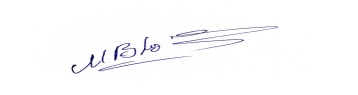 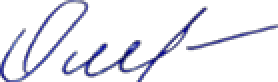 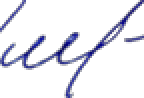 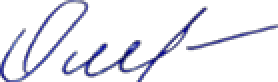 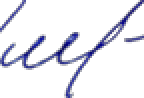 